                      Bekyal,bekyal gic1․ Փակ բեկյալ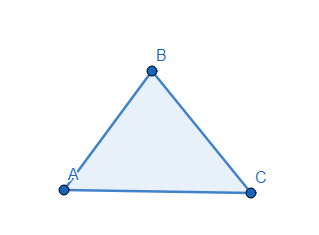 2․․Փակ բեկյալ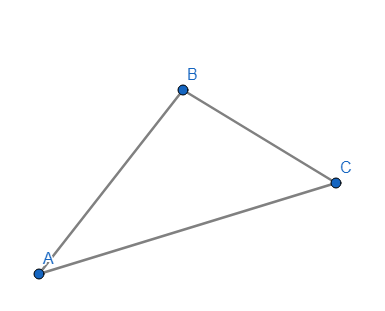 ․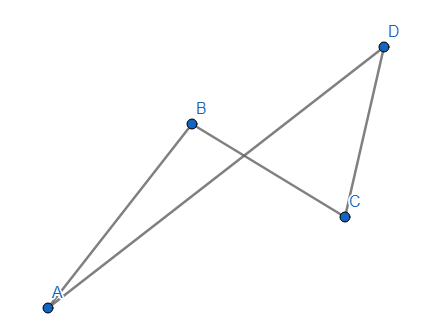 ․ ինքնահատվող բեկյալբաց բեկյալ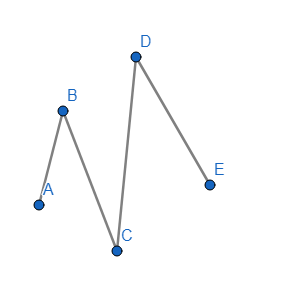 3․Բաց բեկյալ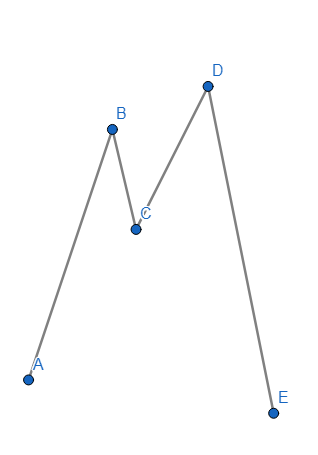                                      11+5+8+14+=38սմ4.Բաց բեկյալ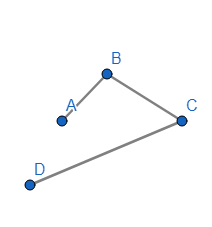                                             20+50+80=150դմ,                                        150դմ=15սմ5.6․:                                                                                                 Պատ. 0  (1023)7․1․Բաց բեկյալ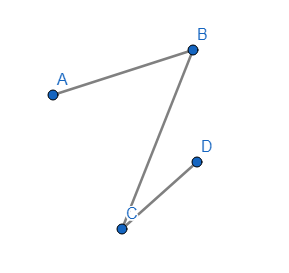 2․14սմ+4սմ+9սմ+16սմ=43սմ                        Պատ.43սմ3․Կրկնում ենք․79:7=65:3=49:6=905:10=90(5.)560:100=5(60.)8701:1000=8(701.)687:10=68(7մն)4854:10=485(4մն)2610:100=26(10մն)9950:100=99(50մն)9701:1000=9(701մն)5143:1000=5(143մն)84(756մն)-797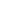 11x7=7771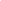 177+2=7909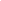 72-653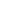 21.3=6362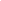 163+2=6505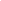 32-496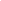 8.6=48488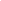 48+1=491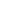 